Versión PúblicaORDEN DEL DÍA 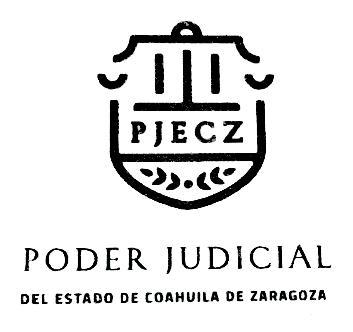 PRIMERA SESIÓN ORDINARIA PLENO DEL TRIBUNAL CONSTITUCIONAL LOCALSEPTIEMBRE  - 28 - 2023 Lista de asistencia.Declaratoria de Integración del Pleno.Aprobación, en su caso, del orden del día.Aprobación, en su caso, del acta de la sesión celebrada el 19 de agosto de 2022.Presentación, del proyecto de sentencia relativo al recurso de reclamación RR-1/2023, promovido por el asesor jurídico público adscrito a la Coordinación Regional en Piedras Negras de la Comisión Ejecutiva Estatal de Atención a Víctimas del Estado de Coahuila de Zaragoza, en contra de la resolución de 26 de junio de 2023, dictada por la Magistrada Gricelda Elizalde Castellanos dentro de la cuestión de inconstitucionalidad número CI-2/2023. Magistrada Ponente: María Luisa Valencia García.Asuntos generales.Clausura de sesión.